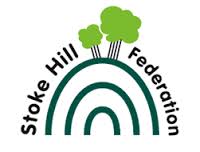 2018-2019 End of Key Stage 2 National TestsReadingMathsWritingGrammar, Punctuation and SpellingAverage Scaled ScoresCombined reading, writing and maths for the school was %.Combined reading, writing and maths nationally was %.Progress Scores – Last 3 yearsAttained StandardAttained StandardExceeded StandardExceeded StandardSchool76%School33%National73%National27%Attained StandardAttained StandardExceeded StandardExceeded StandardSchool82%School32%National79%National27%Attained StandardAttained StandardExceeded StandardExceeded StandardSchool75%School9%National78%National20%Attained StandardAttained StandardExceeded StandardExceeded StandardSchool80%School44%National78%National36%SchoolNationalReading105104GPS107106Maths106105201720182019Reading0.8-0.20.4Writing-0.8-1.3-2.2Maths-0.3-1.90.3